ОПИС ДИСЦИПЛІНИ(до 1000 друкованих знаків)Метою навчальної дисципліни «Етнокультурологія» є покращення гуманітарної підготовки студентів, забезпечення орієнтації студента в етнокультурологічній науковій проблематиці, надання уявлення про системність етнокультурного аналізу, поглиблення навичок культурологічного аналізу етнічних культур, ознайомлення студентів з основними тенденціями та формами етнокультурного розвитку українського народу від найдавніших часів до сучасності;  підвищення етнічної свідомості студентів та їхньої підготовки з огляду на майбутню роботу в мультикультурному середовищі;  сприяння формуванню знань та компетенцій на основі засвоєння основ культурологічної проблематики.Завданнями дисципліни є аналіз наукової проблематики сучасних етнологічних, етнокультурних, кроскультурних досліджень на етнічному матеріалі, ознайомлення з науковим інструментарієм культурологічного аналізу етносів та традиційних суспільств, а також складної соціальної природи сучасної етнічності в полі-, мультикультурному світі, формування сучасних гуманітарних уявлень про поліцентричність культур та шляхи становлення неповторних, унікальних етнокультур в контексті загальносвітового цивілізаційного процесу.Кількість кредитів 2 Загальна кількість годин 77СТРУКТУРА КУРСУПОЛІТИКА ОЦІНЮВАННЯШКАЛА ОЦІНЮВАННЯ СТУДЕНТІВ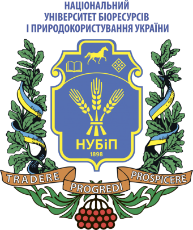 СИЛАБУС ДИСЦИПЛІНИ «Етнокультурологія»Ступінь вищої освіти - БакалаврСпеціальність 162 Біотехнологія та біоінженеріяОсвітня програма «____________________________________»Рік навчання 1, семестр 1Форма навчання денна (денна, заочна)Кількість кредитів ЄКТС – 2Мова викладання українська (українська, англійська, німецька)Сидоренко І.Г.Лектор курсу_______________________________________________________Контактна інформація лектора  limans@i.ua______________________________________________________________________________________________________________Сторінка курсу вeLearn ТемаГодини(лекції/лабораторні, практичні, семінарські)Результати навчанняЗавданняОцінювання1 семестр1 семестр1 семестр1 семестр1 семестрМодуль 1Модуль 1Модуль 1Модуль 1Модуль 1Тема 1. Культура і етнос. Історико-регіональна характеристика культури.2/2Знати основні поняття дисципліниВміти вільно оперувати культурологічними категоріямиАналізувати означені проблеми Розуміти різницю між поняттями етносу, народу, націїОрієнтуватися в етнокультурній карті сучасного світуСамостійне опрацювання питань лекції: основні поняття дисципліни. Формування етносу. Опрацювання  обов’язкової та додаткової літератури по теміКонспектування першоджерелПідготовка доповіді за темою практичного заняттяМаксимальна оцінка – 8 балів, з них: конспектування першоджерел – 5 балівТема 2. Українська етнічна культура 2/2Знати етнографічні групи українцівВміти аналізувати міжетнічні стосунки в УкраїніЗастосовувати основні положення теоретичних першоджерел, Використовувати візуальні матеріали та додаткову літературу по теміСамостійне опрацювання питань лекції: Чинники формування українського етносу. Регіональні особливості у формуванні субетносівПідготувати аудіо матеріал наріч і говорів української мовиМаксимальна оцінка – 8 балів, з них: підготовка аудіо матеріалів – 5 балів Модульна контрольна роботаМаксимальна оцінка – 5 балівМодуль 2Модуль 2Модуль 2Модуль 2Модуль 2Тема 1. Матеріальна культура українців2/2Знати функції народного та сучасного одягуОрієнтуватися у класифікації народного одягуВміти розрізняти регіональні особливості українського народного одягуВміти аналізувати у чому полягає місце і роль народної творчості у сучасному житіРозрізняти ознаки, за якими класифікується  народно-декративне та  вжиткове мистецтво Підготувати відповіді на питання:  Які характерні особливості українського народного одягу вирізняють його з-поміж одягу інших народів?Які основні техніки та матеріали народного мистецтва?Знати основні види традиційних художніх ремеселМаксимальна оцінка – 8 балівТема 2. Духовна культура українців 2/2Вміти аналізувати міфосвідомість як тип суспільної свідомостіРозуміти особливості первісного мисленняЗасвоїти наявні на сьогодні знання про міфологічний світ давніх слов'янВміти встановлювати спільне та відмінне між язичницькими віруваннями праукраїнців та християнським віровченням Самостійне опрацювання питань лекції: Ментифакти української культури. Язичницькі вірування на території України. Символіка в українській культурі. Християнство на території України Підготувати ессе на тему «Ідея сакрального та сакральні ієрархії в традиційній свідомості»Дати розгорнуту відповідь на питання:  Міф, ритуал, поняття про сакральне як основи традиційного світосприйнят-тяМаксимальна оцінка – 8 балів, з них: написання ессе – 5 балівМодульна контрольна роботаМаксимальна оцінка – 5 балівМодуль 3Модуль 3Модуль 3Модуль 3Модуль 3Тема 1. Українське музичне та театральне мистецтво 2/2Перед студентами  ставиться мета розглянути теоретичні і практичні аспекти музики як виду мистецтва, дослідити витоки українського музичного мистецтва Домогтися засвоєння студентами витоків українського театрального мистецтва, викликати інтерес до цього виду мистецтваПідготовка доповідей за темою практичного заняття:Музика як вид мистецтва. Музика княжої доби.Розвиток українського музичного мистецтва у XIV - XVIII ст.Основні риси розвитку і жанри музичного мистецтва XIX - XXст. Елементи театру в народних обрядах, іграх, мистецтві скоморохів, церковному богослужінні.Шкільний театр і шкільна драма. Вертеп – народний ляльковий театр. Кріпосницький театр. Аматорський театр. Театр корифеївМаксимальна оцінка – 8 балівТема 2. Українська архітектура та образотворче мистецтво2/2Знати загальне поняття про архітектуру як складову частину матеріальної культури та мистецтваВміти розрізняти типи, архітектурні стилі тощоРозбиратися в особливостях мистецтва скульптури та розвитком його в УкраїніЗнати історію розвитку  національного живопису Підготовка доповідей за темою практичного заняття:Архітектурні стилі. Види архітектури. Українська скульптура. Українське малярство: від візантійського стилю до авангарду.Скульптура як один з видів образотворчого мистецтва в Україні.Мистецтво живопису в Україні. Максимальна оцінка – 8 балівТема 3. Українська література2/2Засвоїти жанрову різноманітність та ідейне багатство давньоруської літературиЗнати особливості давньої української літературиАктуалізувати знання студентів про якісно нову добу в історії української літератури, новаторський характер літературних творів ХІХ ст.Демонструвати глибокі знання про розвиток літератури в Україні у ХХ – на поч. ХХІ ст.  Підготовка доповідей за темою практичного заняття:Загальне поняття про літературу. Фольклор – джерело виникнення основних літературних родів та жанрів.Максимальна оцінка – 8 балівМодульна контрольна роботаМаксимальна оцінка – 5 балівВсього за 1 семестрВсього за 1 семестрВсього за 1 семестрВсього за 1 семестр70Іспит30 Всього за курсВсього за курсВсього за курсВсього за курс100Політика щодо дедлайнів та перескладання:Роботи, які здаються із порушенням термінів без поважних причин, оцінюються на нижчу оцінку. Перескладання модулів відбувається із дозволу лектора за наявності поважних причин (наприклад, лікарняний). Політика щодо академічної доброчесності:Списування під час контрольних робіт та екзаменів заборонені (в т.ч. із використанням мобільних девайсів). Реферати повинні мати коректні текстові посилання на використану літературуПолітика щодо відвідування:Відвідування занять є обов’язковим. За об’єктивних причин (наприклад, хвороба, міжнародне стажування) навчання може відбуватись індивідуально (в он-лайн формі за погодженням із деканом факультету)Рейтинг здобувача вищої освіти, балиОцінка національна за результати складання екзаменів заліківОцінка національна за результати складання екзаменів заліківРейтинг здобувача вищої освіти, балиекзаменівзаліків90-100відміннозараховано74-89добрезараховано60-73задовільнозараховано0-59незадовільнонезараховано